Рекомендации родителям подростка 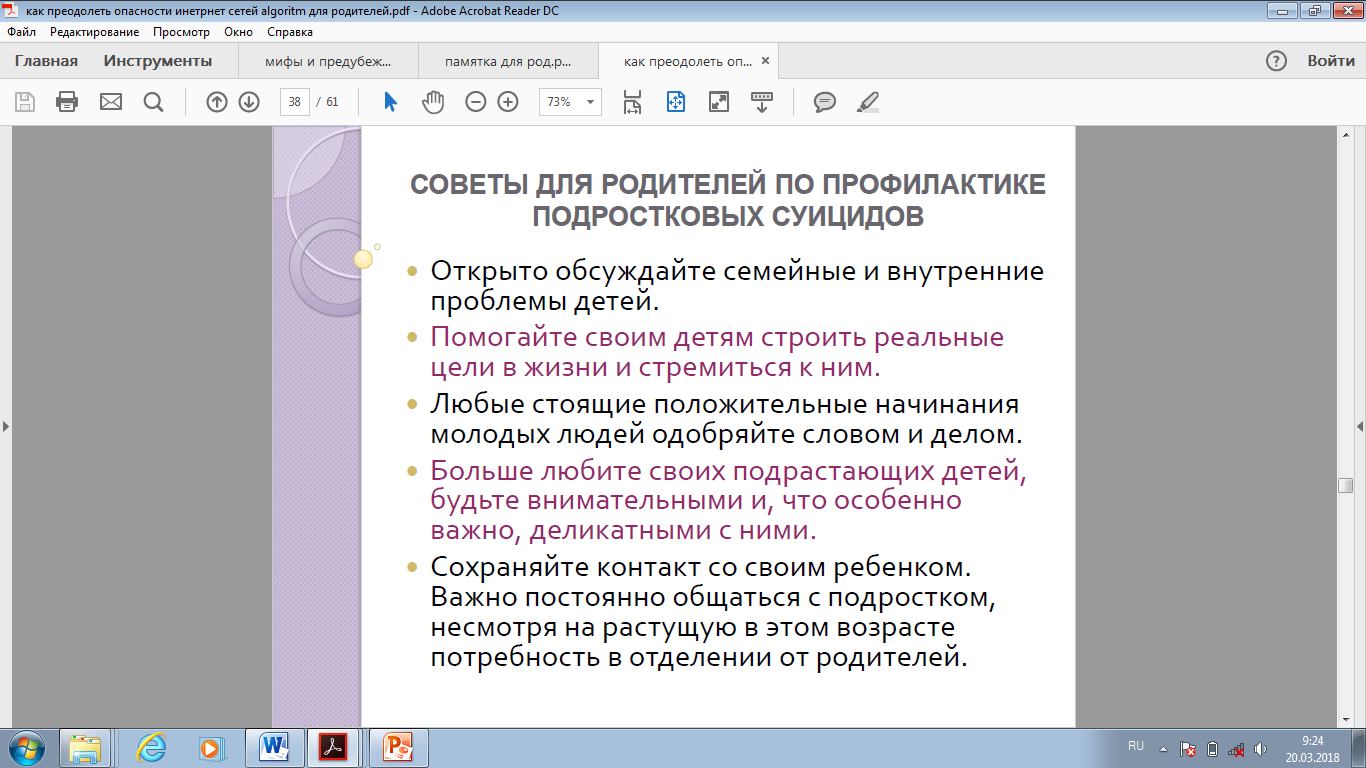 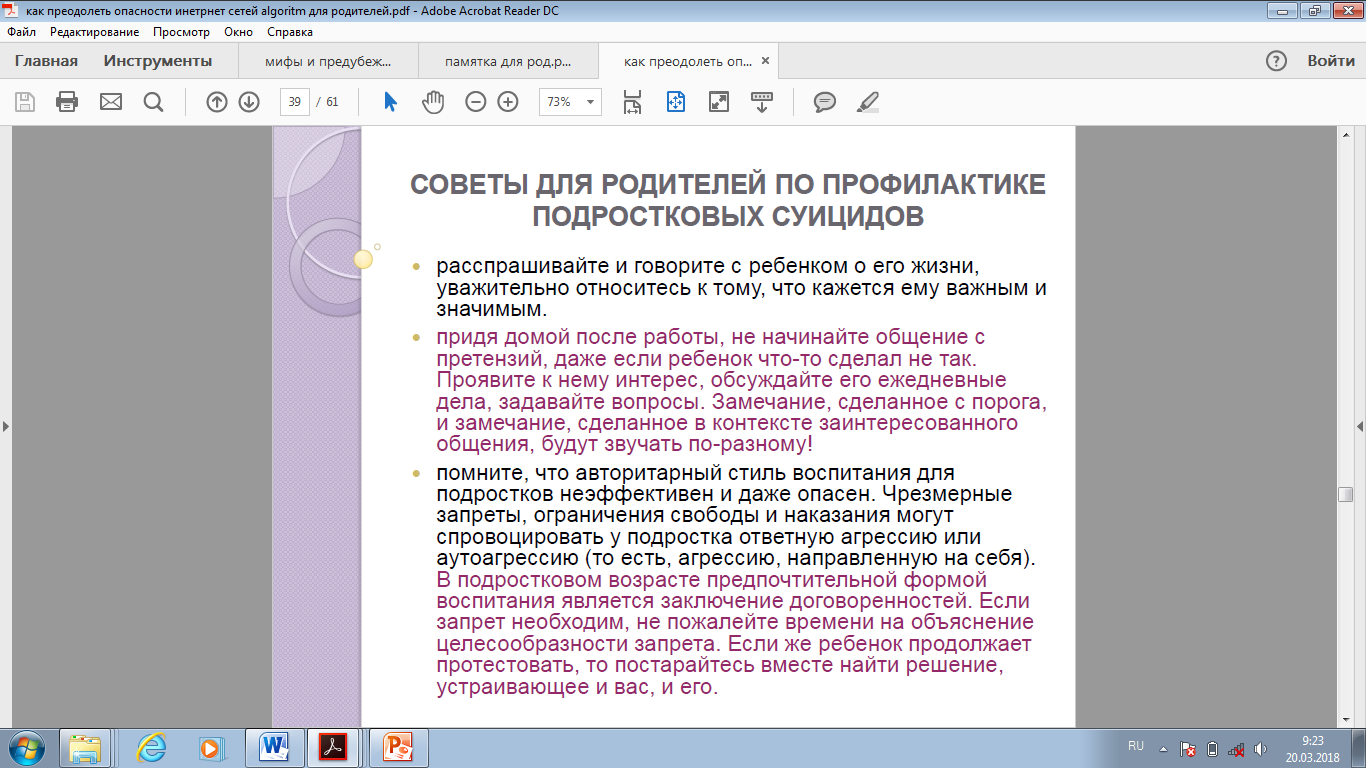 